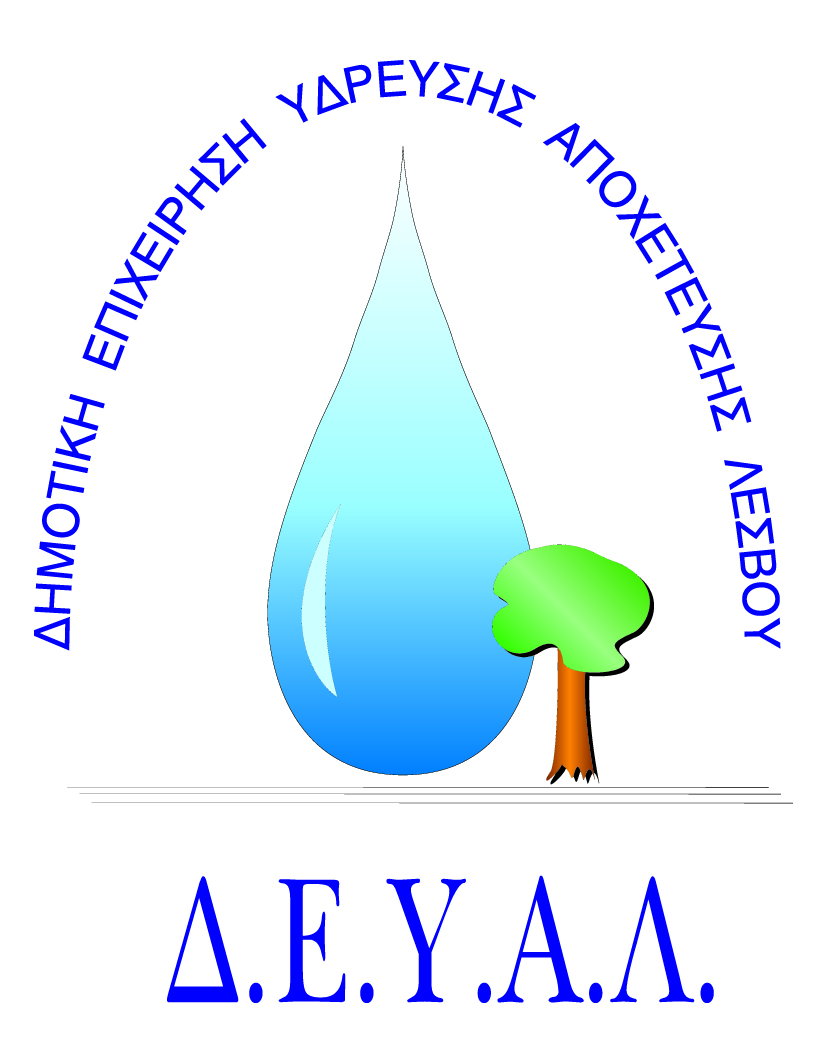 ΔΗΜΟΤΙΚΗ ΕΠΙΧΕΙΡΗΣΗ             ΥΔΡΕΥΣΗΣ ΑΠΟΧΕΤΕΥΣΗΣ                ΛΕΣΒΟΥTΜΗΜΑ ΠΡΟΜΗΘΕΙΩΝ                                                                   Μυτιλήνη  27/11/2018Αρμόδιος: Πολυχρόνης Γιάννης					Αρ. πρωτ. 13371Τηλ. &Fax: 2251041966Email:prodeyam@otenet.gr			                  ΠΡΟΣΚΛΗΣΗ ΕΚΔΗΛΩΣΗΣ ΕΝΔΙΑΦΕΡΟΝΤΟΣ ΠΡΟΜΗΘΕΙΑΣΘΕΜΑ:ΟΔΙΚΗ ΑΣΦΑΛΙΣΗ ΟΧΗΜΑΤΩΝ-ΜΗΧΑΝΗΜΑΤΩΝ-ΜΟΤΟΠΟΔΗΛΑΤΩΝ ΔΕΥΑΛ ΓΙΑ ΤΟ ΕΤΟΣ 2019Λήξη Προθεσμίας υποβολής προσφορών: Παρασκευή  7/12/2018  και ώρα 14:30 Χρόνος Αποσφράγισης προσφορών	: Δευτέρα 10/12/2018 και ώρα 12:30Χρόνος Παράδοσης				:Άμεσα από την έναρξη της ασφάλισηςΌροι Πληρωμής				: Τριάντα (30) ημέρες μετά την παραλαβήΤόπος Παράδοσης	: Γραφεία ΔΕΥΑΛΤρόπος υποβολής προσφοράς (έντυπο 1 και 2):  1) Fax(2251040121) ή 2) email (prodeyam@otenet.gr) ή 3) σε σφραγισμένο φάκελο στα γραφεία της ΔΕΥΑΛ (Ελ. Βενιζέλου 13 – 17, 1ος όροφος) 
                                                                             ΓΙΑ ΤΗ ΔΕΥΑΛΑ/ΑΤΕΧΝΙΚΗ ΠΕΡΙΓΡΑΦΗ/ΠΡΟΔΙΑΓΡΑΦEΣΠΟΣΟΤΗΤΑ1Σας γνωρίζουμε ότι η ΔΕΥΑ Λέσβου προτίθεται να προχωρήσει στην ανανέωση της ασφάλισης των οχημάτων της σε ασφαλιστική εταιρεία με έδρα τη Λέσβο ή διαθέσιμο υποκατάστημα στο νησί της Λέσβου.Το χρονικό διάστημα της ασφάλισης αφορά την περίοδο από 1/1/2019 έως 31/12/2019.Κατόπιν τούτου θα θέλαμε την προσφορά σας (έντυπο 1) για όλα τα οχήματα, μηχανήματα και δίκυκλα για χρονικό διάστημα ενός (1) έτους.Η προσφορά θα πρέπει να είναι ανά όχημα και να περιλαμβάνει τουλάχιστον τις βασικές ασφαλιστικές καλύψεις οι οποίες σύμφωνα με τη νομοθεσία είναι υποχρεωτικές. Επίσης θα θέλαμε και εναλλακτική σας προσφορά με άλλες απαραίτητες καλύψεις, όπως από ανασφάλιστο όχημα, θραύση κρυστάλλων κ.τ.λ. (έντυπο 2).Η εξόφληση των ασφαλιστηρίων συμβολαίων θα πραγματοποιείται περίπου σε ένα (1) μήνα από την έκδοσή τους και την κατάθεσή τους στην ΔΕΥΑΛ.Για οποιαδήποτε στοιχεία (κατάσταση οχημάτων, άδειες κυκλοφορίας κλπ) λεπτομέρειες ή διευκρινίσεις, παρακαλούμε να προσέλθετε στα γραφεία της ΔΕΥΑΛ (Ελ. Βενιζέλου 13-17, 1ος όροφος) ή να επικοινωνήσετε τηλεφωνικά στο 22510-41966 (αρμόδιος προϊστάμενος  κος Γ.Πολυχρόνης)  1